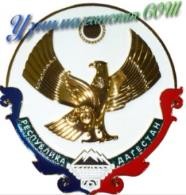 РЕСПУБЛИКА ДАГЕСТАН МУНИЦИПАЛЬНОЕ ОБРАЗОВАНИЕ«АКУШИНСКИЙ РАЙОН»МУНИЦИПАЛЬНОЕ КАЗЕННОЕ ОБЩЕОБРАЗОВАТЕЛЬНОЕ УЧРЕЖДЕНИЕ«УЗНИМАХИНСКАЯ СРЕДНЯЯ ОБЩЕОБРАЗОВАТЕЛЬНАЯ ШКОЛА»368291, Республика Дагестан, Акушинский район, с. Узнимахи dzhava77@mail.ru 89285581105План общешкольного родительского собрания №4Госпитализация (изоляция, проведение обязательного медицинского осмотра,	временное отстранение от работы, проведение профилактических прививок, введение (отмена) ограничительных мероприятий (карантина).Иммунопрофилактические инфекционные болезни.Протокол родительского собрания №4 от"15"февраля 2023г.«Значение вакцинации для здоровья ребенка»Цель: информирование родителей о вакцинации, как о самом эффективном способе защиты здоровья детей.Задачи:рассказать родителям о важности вакцинации и рассеять мифы о прививках;формировать позитивное отношение к прививкам;повысить знания родителей о способах преодоления детского страха перед прививками.Присутствовали: родители - 87 чел. Педагоги - 37 чел.Приглашённые:Исаев Шамиль Абдуллаевич - Глава администрации с/с Бургимакмахинский"Алимагомедов Алимагомед Гапурович - руководитель пресс службы администрации МО "Акушинский район"Марьям Ахмедова - главный педиатр Акушинской ЦРБ.Магомед Магомедалиев- главный эпидемиолог Акушинской ЦРБ.Представители ОМВД РФ по Акушинскому району Гаджиев М.А и Габибуллаев М.МСегодня, 15 февраля, на общешкольном родительском собрании в МКОУ "Узнимахинская СОШ" обсудили вопрос иммунизации, проведении вакцинации детей от кори и полиомиелита.В работе родительского собрания приняли участие , директор школы Ахмедова Р.М. ,главный педиатр Акушинской ЦРБ Марьям Ахмедова и главный эпидемиолог Магомед Магомедалиев. Приглащённые ознакомили родителей учащихся о значении вакцинации для здоровья ребенка. Сегодня мы обсудим, почему важно прививать ребенка, к каким последствиям может привести отказ от прививки.Врачи Акушинкой ЦРБ особо подчеркнули, что единственным способом избежать тяжёлых последствий для их детей является получение прививок. Еще раз стоит повторить, что более надежного способа защиты ребенка от заболеваний, чем вакцинация, на данный момент не существует!Также, для наглядности были использованы: презентация, видеоролики и листовки.Решение: принять к сведению всю информацию.